 		CATCH Application: Narrative Questions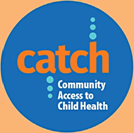 Personal ExperienceDescribe the personal experience that led you to become interested in community pediatrics and/or choose this child health topic for a CATCH project. (Maximum 150 words)       Project Title (Maximum of 6 words)      Project SummaryPlease provide a full summary of your project (including but not limited to: the problem, primary setting, number of children affected, project goal, proposed intervention, and anticipated outcomes). (Maximum 600 words – use of the aforementioned headers is strongly encouraged)       Please select ONE topic to serve as the project’s primary topic area. (This will be drop down box; see list of topics.) Then select up to FIVE additional topics to serve as keywords for your project.  Include topics specific to the grant period only – not long term.  (This will be drop down box; see list of topics.) The Community and Target PopulationPlease introduce the community where the project will be located and, within this community, describe the target population you plan to serve. (Maximum 350 words)  This background information is helpful to those scoring your application to have a better understanding of your community and the children/families with whom you will be partnering.  Examples of descriptors or data you can use, include community assets and strengths, socioeconomic data, community-level health disparities, main economies (e.g., industrial, health care, tourism, agricultural), employment data, and the target population’s demographic data, health statistics, demonstrated health disparities or unmet needs, known resilience factors/strengths, and resources.      Barriers and AccessDescribe known or perceived barriers in your community that impact access to optimal child health and well-being for your target population AND explain how your project will identify or address these barriers   (e.g., geographic, physical, socioeconomic, communicative). (Maximum 600 words)        Describe how your project will assess children’s health or well-being and/or increase access to needed health services not otherwise available. (Maximum 300 words)       Community PartnersList your current community collaborative partners and describe their role in your project. Please do not use acronyms. (Maximum 300 words)      List any additional individuals, groups, or organizations you plan on partnering with during this project.  Describe their potential role (e.g., grassroots associations, parents, caregiver or family member, faith-based groups, local businesses, local public health service agencies, nongovernmental health agencies,  hospitals). Please do not use acronyms. (Maximum 300 words)      Project ActivitiesDescribe project-related activities that have been completed to date. Also include those activities that are anticipated to be completed prior to the project start date. (e.g., had prior involvement with local community, conducted informal health assessment, attended community meetings focused on child health issues, read literature suggesting a need in the community, informally documented child health trend in own practice.) (Maximum 300 words)       
Describe the major project activities, with timeline incorporated, based on a 12-month project period.        
Review the Call for Proposals for the project start date, which should be reflected in the timeline.

What will be your responsibilities in carrying out the project? (Maximum 300 words)       
All CATCH projects are expected to be completed. In case of any unanticipated challenges, how do you plan to complete your project? (Maximum 300 words)      Project Goal and Objectives
List the project goal and three (3) project objectives. Objectives should use the SMART(IE) format: specific, measurable, attainable, realistic, time- phased, inclusive, and equitable. (Note: List objectives -- not activities.)How will you measure the achievement of your SMART(IE) objectives and project goal (such as completion of a community assessment, coalition formed, community forum held, number of grants submitted, number of committee or task force meetings, number of surveys, focus groups, or interviews)?      Budget (Please review the Budget Guidance Supplement Budget Guidance Supplement for additional directions and tips.)  All CATCH application budgets MUST:Clearly support the grant activities in addition to goals and timeline outlined in your application.Include a complete description of each activity and expense.Use category headers along with their activity descriptions, as described in Budget Guide below.List each activity on a separate line.Include a formula for ALL line items.Stay within the maximum allowance for each budget category.Justify each staff position to a specific outcome if budget includes personnel compensation (hourly wage or compensation by project deliverables – no fringe benefits allowed).Fiscal AgentApplicants must identify the fiscal agent during the application stage and attach a letter of intent. (Note: if your project is funded, you are required to have a fiscal agent in order to receive funds from CATCH.)Review this guidance document for additional information.Do you have a fiscal agent? 	Yes/No If yes, who is your fiscal agent organization?      Do you currently have additional sources of funding for this project? 	Yes/NoSustainabilityIdentify the project’s long-range goals and/or how you plan to implement activities beyond the grant period. (Maximum 300 words)       What sources of future funding could help sustain your project?      Activity (use separate lines for each)Start date (month)End date (month)GoalObjective 1Objective 2Objective 3Budget Line Item Description(use separate lines for each and Category Headers as described in the Budget Guidance Supplement)Formula for each line itemBudget Total (per line item)